Решение № 47 от 25 апреля 2017 г. О присвоении классного чина главе администрации муниципального округа Головинский Кудряшову И.В.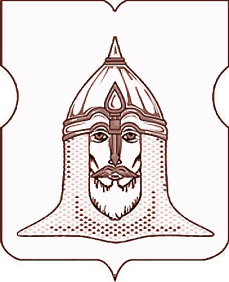 СОВЕТ ДЕПУТАТОВМУНИЦИПАЛЬНОГО ОКРУГА ГОЛОВИНСКИЙРЕШЕНИЕ 25 апреля 2017 года № 47О присвоении классного чина главе администрации муниципального округа Головинский Кудряшову И.В.            В соответствии со статьей 9.1. Федерального закона от 2 марта 2007 года                        № 25-ФЗ «О муниципальной службе в Российской Федерации», статьей 24 Закона города Москвы от 22 октября 2008 года № 50 «О муниципальной службе в городе Москве»:Советом депутатов принято решение:1. Присвоить главе администрации муниципального округа Головинский Кудряшову Илье Валерьевичу, назначенному на должность главы администрации муниципального округа Головинский по контракту решением Совета депутатов муниципального округа от 26 апреля 2016 года № 44 «О назначении на должность главы администрации муниципального округа Головинский по контракту», классный чин муниципальной службы города Москвы – действительный государственный советник города Москвы 3 класса.2. Установить главе администрации муниципального округа Головинский Кудряшову Илье Валерьевичу ежемесячный оклад за классный чин в размере 6 780 (шесть тысяч семьсот восемьдесят) рублей.3. Администрации муниципального округа Головинский производить выплату ежемесячного оклада за классный чин с 25 апреля 2017 года.4. Настоящее решение вступает в силу со дня его принятия.5. Контроль исполнения настоящего решения возложить на главу муниципального округа Головинский Архипцову Н.В.Главамуниципального округа Головинский                                                      Н.В. Архипцова